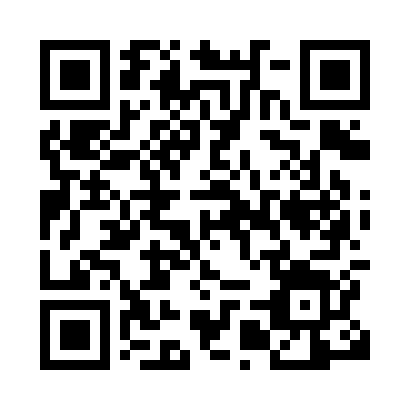 Prayer times for Ascha, GermanyWed 1 May 2024 - Fri 31 May 2024High Latitude Method: Angle Based RulePrayer Calculation Method: Muslim World LeagueAsar Calculation Method: ShafiPrayer times provided by https://www.salahtimes.comDateDayFajrSunriseDhuhrAsrMaghribIsha1Wed3:345:481:075:078:2610:312Thu3:315:461:065:088:2710:333Fri3:285:451:065:088:2910:364Sat3:255:431:065:098:3010:395Sun3:225:411:065:098:3210:416Mon3:195:401:065:108:3310:447Tue3:165:381:065:108:3510:468Wed3:135:371:065:118:3610:499Thu3:105:351:065:118:3710:5210Fri3:075:341:065:128:3910:5411Sat3:055:321:065:138:4010:5712Sun3:025:311:065:138:4211:0013Mon2:595:291:065:148:4311:0214Tue2:565:281:065:148:4411:0515Wed2:535:271:065:158:4611:0816Thu2:505:251:065:158:4711:1017Fri2:495:241:065:168:4811:1318Sat2:495:231:065:168:5011:1519Sun2:485:221:065:178:5111:1620Mon2:485:211:065:178:5211:1621Tue2:485:191:065:188:5311:1722Wed2:475:181:065:188:5511:1723Thu2:475:171:065:188:5611:1824Fri2:465:161:065:198:5711:1825Sat2:465:151:065:198:5811:1926Sun2:465:141:075:208:5911:2027Mon2:465:131:075:209:0011:2028Tue2:455:131:075:219:0211:2129Wed2:455:121:075:219:0311:2130Thu2:455:111:075:229:0411:2231Fri2:455:101:075:229:0511:22